lMADONAS NOVADA PAŠVALDĪBA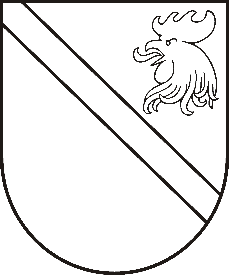 Reģ. Nr. 90000054572Saieta laukums 1, Madona, Madonas novads, LV-4801 t. 64860090, e-pasts: pasts@madona.lv ___________________________________________________________________________MADONAS NOVADA PAŠVALDĪBAS DOMESLĒMUMSMadonā2020.gada 30.jūlijā									           Nr.302									     (protokols Nr.15, 23.p.)Par darbības programmas Izaugsme un nodarbinātība" 4.2.2. specifiskā atbalsta mērķa "Atbilstoši pašvaldības integrētajām attīstības programmām sekmēt energoefektivitātes paaugstināšanu un atjaunojamo energoresursu izmantošanu pašvaldību ēkās" 3. kārta projekta “Energoefektivitātes paaugstināšanas pasākumu uzlabošana Andreja Eglīša Ļaudonas vidusskolā” ieviešanai nepieciešamā līdzfinansējuma nodrošināšanu	Pamatojoties uz 2016.gada 8.marta Ministru kabineta noteikumiem Nr. 152 “Darbības programmas "Izaugsme un nodarbinātība" 4.2.2. specifiskā atbalsta mērķa "Atbilstoši pašvaldības integrētajām attīstības programmām sekmēt energoefektivitātes paaugstināšanu un atjaunojamo energoresursu izmantošanu pašvaldību ēkās" 3. kārtas īstenošanas noteikumi”, Ministru kabineta rīkojumu Nr.331 “Par projektu ideju finansējuma apjomu un sasniedzamajiem iznākuma rādītājiem 4.2.2. specifiskā atbalsta mērķa "Atbilstoši pašvaldības integrētajām attīstības programmām sekmēt energoefektivitātes paaugstināšanu un atjaunojamo energoresursu izmantošanu pašvaldību ēkās" trešās projektu iesniegumu atlases kārtas "Energoefektivitātes paaugstināšana un atjaunojamo energoresursu izmantošana reģionālas nozīmes attīstības centru pašvaldībās" ietvaros” un 10.07.2020. Centrālās finanšu un līgumu aģentūras uzaicinājumu  Nr. 39-2-60/4714 iesniegt projekta iesniegumu 4.2.2. specifiskā atbalsta mērķa “Atbilstoši pašvaldības integrētajām attīstības programmām sekmēt energoefektivitātes paaugstināšanu un atjaunojamo energoresursu izmantošanu pašvaldību ēkās” trešajā projektu iesniegumu atlases kārtā ir sagatavots projekta iesniegums “Energoefektivitātes paaugstināšanas pasākumu uzlabošana Andreja Eglīša Ļaudonas vidusskolā”. Projekta iesniegums tiks iesniegts Centrālā finanšu un līgumu aģentūras Kohēzijas politikas vadības informācijas sistēmā (KPVIS). Projekta īstenošanas adrese: Skolas iela 2, Ļaudona, Ļaudonas pagasts, Madonas novads.Projekta ietvaros veicamās aktivitātes - Vidusskolas ēkas fasādes siltināšana, jumta atjaunošana un siltināšana (t.sk. lūku nomaiņa), ēkas cokola siltināšana, atsevišķu logu un durvju nomaiņa, ēkas ieeju atjaunošana, skolas daļā izbūvēt ventilācijas sistēmu ar rekuperāciju, modernizēt apkures sistēmu un nomainīt luminiscētos gaismekļus uz LED tipa apgaismojumu, ūdensvada un kanalizācijas tīklu atjaunošana, uzstādīta saules paneļu sistēma, nodrošinot atjaunojamos energoresursus.Projekta kopējo izmaksu un neattiecināmo izmaksu apmērs tiks precizēts pēc projektā paredzēto iepirkumu veikšanas.Noklausījusies sniegto informāciju, atklāti balsojot: PAR – 14 (Artūrs Čačka, Andris Dombrovskis, Zigfrīds Gora, Antra Gotlaufa, Artūrs Grandāns, Gunārs Ikaunieks, Valda Kļaviņa, Agris Lungevičs, Ivars Miķelsons, Andris Sakne, Rihards Saulītis, Inese Strode, Aleksandrs Šrubs, Kaspars Udrass), PRET – NAV, ATTURAS – NAV, Madonas novada pašvaldības dome NOLEMJ:Sagatavot un iesniegt projektu “Energoefektivitātes paaugstināšanas pasākumu uzlabošana Andreja Eglīša Ļaudonas vidusskolā” pamatojoties uz 2016.gada 8.marta Ministru kabineta noteikumiem Nr. 152 “Darbības programmas "Izaugsme un nodarbinātība" 4.2.2. specifiskā atbalsta mērķa "Atbilstoši pašvaldības integrētajām attīstības programmām sekmēt energoefektivitātes paaugstināšanu un atjaunojamo energoresursu izmantošanu pašvaldību ēkās" 3.kārtas īstenošanas noteikumiem”, izmantojot Kohēzijas politikas fonda vadības informācijas sistēmu 2014. – 2020.gadam.Apstiprināt projekta “Energoefektivitātes paaugstināšanas pasākumu uzlabošana Andreja Eglīša Ļaudonas vidusskolā” kopējās izmaksas EUR 1 157 243,72 (viens miljons viens simts piecdesmit septiņi tūkstoši divi simti četrdesmit trīs euro 72 centi),  t.sk. Eiropas Reģionālā attīstības fonda finansējums  EUR 500000,00 (pieci simti tūkstoši euro, 00 centi),  Madonas novada pašvaldības līdzfinansējums EUR 657243.72 (seši simti piecdesmit septiņi tūkstoši divi simti četrdesmit trīs  euro 72 centi), Projekta īstenošanai nodrošināt priekšfinansējumu 10% apmērā no Eiropas Reģionālā Attīstības fonda un Madonas novada pašvaldības līdzfinansējumu  EUR  707243,72  (septiņi simti septiņi tūkstoši divi simti četrdesmit trīs  euro 72 centi), ņemot aizņēmumu Valsts Kasē.Domes priekšsēdētājs								         A.LungevičsI.Solozemniece 62302391